ЗАЯВКА НА УЧАСТИЕ В ВЫСТАВКЕ   Форму предоставил:                                                                                                                                                                                                                                           ИНФОРМАЦИЯ ДЛЯ ВЫСТАВОЧНОГО УЧАСТИЯ  СВЕДЕНИЯ:    Схема расстановки стендов форума: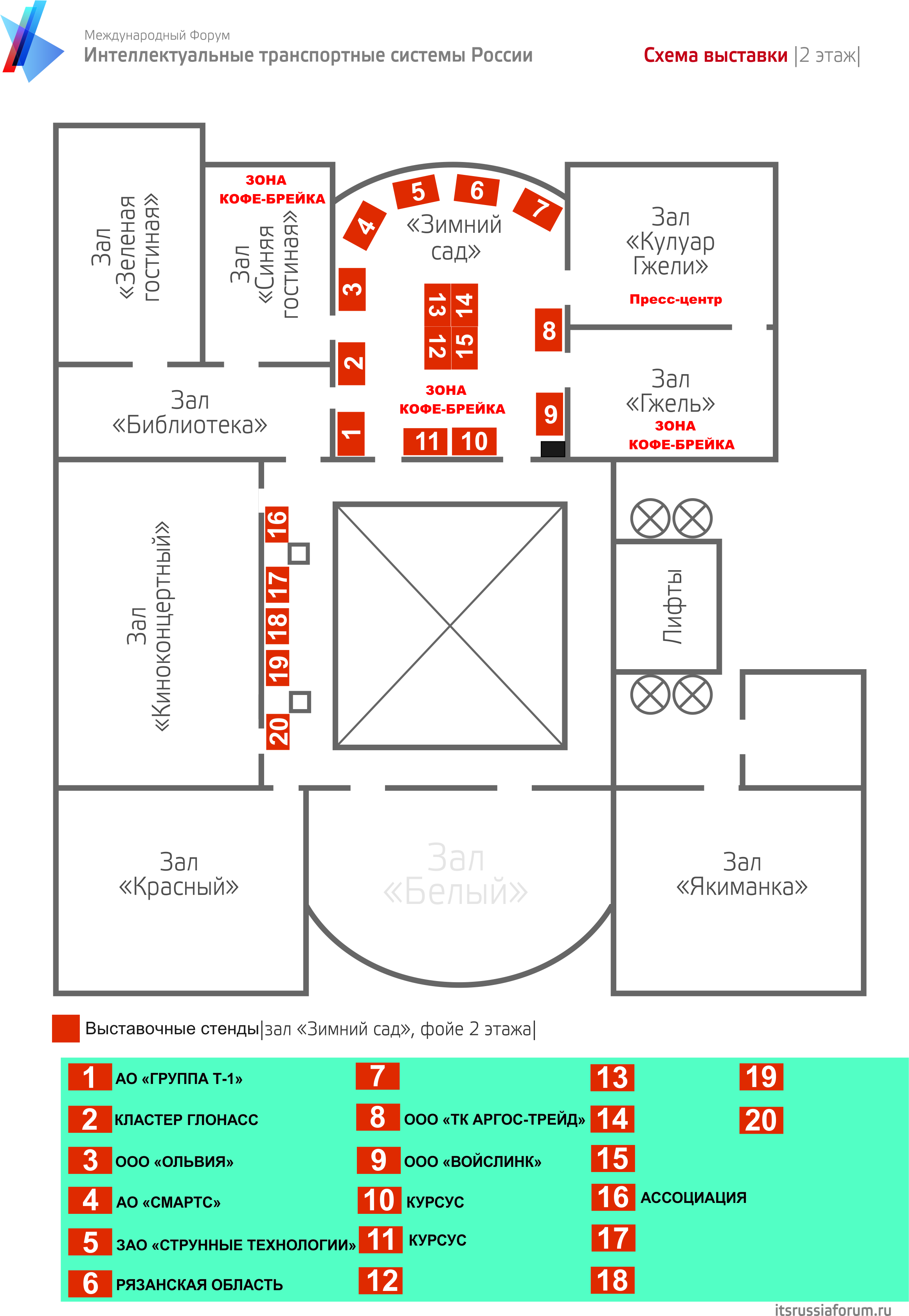 Заполненную заявку просьба направить в формате Word по e-mail: info@itsrussiaforum.ruДополнительная информация по телефону:Елизавета Ефремова , +7 (495) 766-51-65, +7 (964) 522-09-86, Мария Смирнова +7 (916) 672-08-65.Компания:Контактное лицо:E-mail:Моб. телефон:№ стенда:№ стенда:№ стенда:ФИО экспонента:Должность:Моб.телефон:1.2.